____________________________________________________________________________________________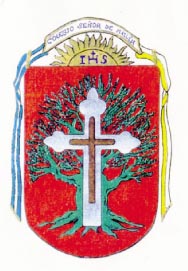 PLAN DE CONTINUIDAD PEDAGÓGICADOCENTE:	Ibáñez Mónica L.							CURSO: 3º	ÁREA: Ciencias Naturales.Hola chicas y chicos!!!! Espero estén bien y se sigan cuidando con las recomendaciones que nos hacen los especialistas. Mientras tanto seguiremos trabajando desde casa.Trabajaremos con ayuda del libro, páginas 109 y 110,  (Los que tengan libro,  resolver directamente en él. Los niños/as que no tengan el libro, les dejaré las actividades a continuación y podrán hacerlas en la carpeta).La vida de una planta El trigo es una planta que completa todo su ciclo en un año. Observá las etapas de esta planta y ordenalas con los números del 1 al 4. (página 109, punto 3)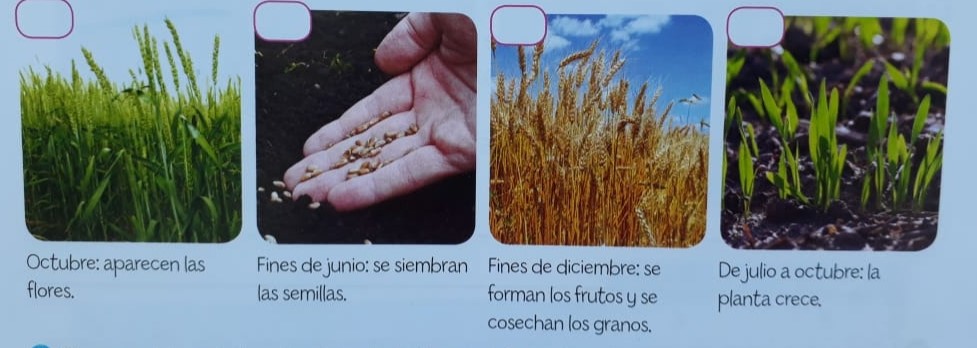 Completá los ciclos de vida del trigo y del maíz. ¡qué diferencias y qué semejanzas encontrás. (página 109, punto 4)_______________________________________________________________________________________________________________________________________________Observá las imágenes y comentá con tus compañeros cuánto tiempo creés que vive cada planta. Anotá la conclusión al lado de cada fotografía. (página 109, punto 5)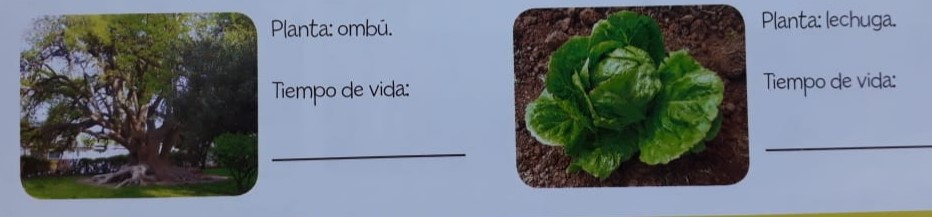 Leer.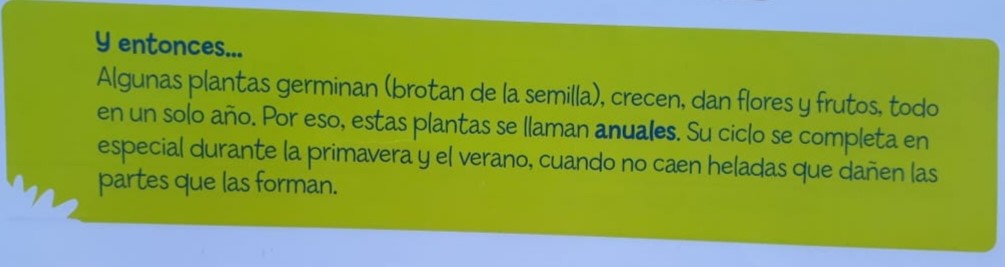 ¿Los árboles pueden vivir más que las personas? Escribí tus ideas y agregá ejemplos que conozcas.Mirá estas fotos del jacarandás en diferentes estaciones del año. ¿qué partes distinguís en cada foto? Completá los nombres de las partes que conozcas.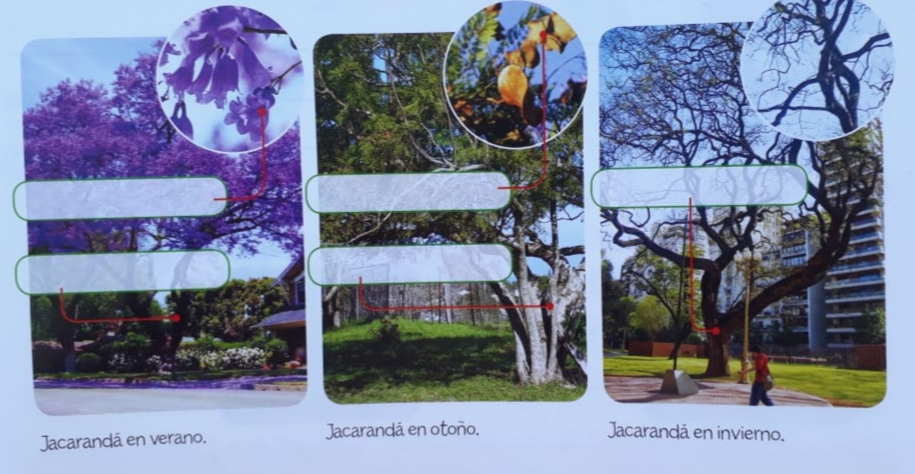 ¿Qué partes de las plantas conocés que no se observan en las fotos de los jacarandás?D2dww2ed<Colegio Señor de MailínDIEGEP Nº 3265DISTRITO DE MALVINAS ARGENTINASSan Pedro 465 (1613) Villa de Mayo - Bs. As-Tel/Fax: 011-4463 - 8461